WHO DO I CALL?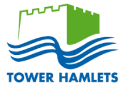 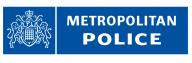 (WHAT RESPONSE TO EXPECT)1. Is a crime occurring now, or is there a threat to life?(if yes) Call the Police onThe call will be risk assessed and the Police will respond accordingly(if not) 2. Is Anti-Social Behaviour (ASB) happening, including drug dealing?(if yes) Report it to the PoliceTo report ASB, including drug dealing make a report online  (If drug dealing is happening outside of a school or playground call 999)Or call the Police on 101The call will be risk assessed and the Police will respond accordingly or give advice as appropriate.Further details on Anti-Social Behaviour and who deals with it can be found via the Council(if not) 3. Does your problem relate to excess noise, loud parties or music?(if yes) Call the Council’s Environmental Healthand Noise Team0207 364 5007 or 0207 364 5008Monday to Friday (8am to 4pm) & Thursday to Sunday (8pm to 3.30am)They will assess the call and send an Environmental Health Officer if necessary(if not) 4. Does your problem relate to a Rough Sleeper?(if yes) If they are causing ASB or using drugsreport it online to the CouncilIf they are bedding downmake a referral online to Streetlink This organisation supports rough sleepers and can help them into accommodation and treatment if necessary